Проект закона внесен депутатамиЗаконодательного Собрания Камчатского края Агеевым В.А., Ермоленко Е.Н.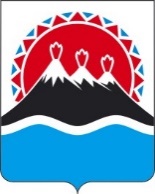 Закон Камчатского краяО внесении изменений в Закон Камчатского края "О развитии малого и среднего предпринимательства в Камчатском крае"Принят Законодательным Собранием Камчатского края"____" ____________ 2021 годаСтатья 1Внести в Закон Камчатского края от 18.06.2008 № 71 "О развитии малого и среднего предпринимательства в Камчатском крае" (с изменениями от 04.12.2008 № 170, от 20.11.2013 № 354, от 01.07.2014 
№ 489, от 08.06.2015 № 611, от 28.12.2015 № 737, от 03.06.2016 № 804, 
от 21.06.2016 № 828, от 30.07.2020 № 486) следующие изменения:1) часть 2 статьи 8 после слов "многофункциональные центры предоставления государственных и муниципальных услуг, предоставляющие услуги субъектам малого и среднего предпринимательства," дополнить словами "торгово-промышленные палаты";2) в статье 13:а) в абзаце втором части 3 слова "указанный в части 3 настоящей статьи" заменить словами "указанный в абзаце первом настоящей части";б) в части 4 слова "указанного в части 3" заменить словами "указанного в абзаце первом части 3", слова "указанный в части 3" заменить словами "указанный в абзаце первом части 3";в) в части 5 слова "указанный в части 3" заменить словами "указанный в абзаце первом части 3";г) в части 6 слова "указанном в части 3" заменить словами "указанном в абзаце первом части 3";3) в пункте 7 части 2 статьи 14 слова "указанный в части 3" заменить словами "указанный в абзаце первом части 3".Статья 2Настоящий Закон вступает в силу со дня его официального опубликования.Губернатор Камчатского края 				    	       В.В. СолодовПояснительная запискак проекту закона Камчатского края "О внесении изменений в Закон Камчатского края "О развитии малого и среднего предпринимательства в Камчатском крае" Настоящий законопроект разработан в связи с принятием Федерального закона от 27.10.2020 № 349-ФЗ "О внесении изменений в статью 12 Закона Российской Федерации "О торгово-промышленных палатах в Российской Федерации" и Федеральный закон "О развитии малого и среднего предпринимательства в Российской Федерации", которым внесено изменение в пункт 2 статьи 15 Федерального закона от 24.07.2007 № 209-ФЗ "О развитии малого и среднего предпринимательства в Российской Федерации" в части отнесения к числу организаций, образующих инфраструктуру поддержки субъектов малого и среднего предпринимательства, торгово-промышленных палат. Настоящим законопроектом предлагается внести аналогичное изменение в часть 2 статьи 8 Закона Камчатского края от 18.06.2008 № 71 "О развитии малого и среднего предпринимательства в Камчатском крае".Также законопроектом вносятся изменения юридико-технического характера в статьи 13 и 14 указанного краевого Закона.Финансово-экономическое обоснованиек проекту закона Камчатского края "О внесении изменений в Закон Камчатского края "О развитии малого и среднего предпринимательства в Камчатском крае" В связи с принятием закона Камчатского края "О внесении изменений в Закон Камчатского края "О развитии малого и среднего предпринимательства в Камчатском крае" дополнительного финансирования из краевого бюджета не потребуется.Переченьзаконов и иных нормативных правовых актов Камчатского края, подлежащих разработке и принятию в целях реализации закона Камчатского края "О внесении изменений в Закон Камчатского края "О развитии малого и среднего предпринимательства в Камчатском крае", признанию утратившими силу, приостановлению, изменению